2021 г. ОБЩИЕ СВЕДЕНИЯ Учебная дисциплина «Основы проектирования технологического оборудования» изучается в восьмом семестре четвертого курса.Курсовая работа/Курсовой проект – не предусмотренФорма промежуточной аттестации ЗачетМесто учебной дисциплины в структуре ОПОПУчебная дисциплина «Основы проектирования технологического оборудования» относится к вариативной части программы.Основой для освоения дисциплины являются результаты обучения по предшествующим дисциплинам и практикам:-	Оптимизация САПР Результаты обучения по учебной дисциплине «Основы проектирования технологического оборудования» используются при изучении следующих дисциплин и прохождения практик:Выполнение и защита выпускной квалификационной работыЦЕЛИ И ПЛАНИРУЕМЫЕ РЕЗУЛЬТАТЫ ОБУЧЕНИЯ ПО ДИСЦИПЛИНЕ Целью учебной дисциплины «Основы проектирования технологического оборудования» является:- приобретение знаний, умений и навыков улучшения деятельности организации на основе применения современных систем автоматизированного проектирования и новых цифровых инструментов;- формирование у обучающихся компетенций, установленных образовательной программой в соответствии с ФГОС ВО по данной дисциплине.Результатом обучения по учебной дисциплине «Основы проектирования технологического оборудования» является овладение обучающимися знаниями, умениями, навыками, цифровыми инструментами и опытом деятельности, характеризующими процесс формирования компетенций и обеспечивающими достижение планируемых результатов освоения учебной дисциплины.2.1 Формируемые компетенции, индикаторы достижения компетенций, соотнесённые с планируемыми результатами обучения по дисциплинеСТРУКТУРА И СОДЕРЖАНИЕ УЧЕБНОЙ ДИСЦИПЛИНЫОбщая трудоёмкость учебной дисциплины/модуля по учебному плану составляетСтруктура учебной дисциплины для обучающихся по видам занятий (очная форма обучения)Краткое содержание учебной дисциплиныОрганизация самостоятельной работы обучающихсяСамостоятельная работа студента – обязательная часть образовательного процесса, направленная на развитие готовности к профессиональному и личностному самообразованию, на проектирование дальнейшего образовательного маршрута и профессиональной карьеры.Самостоятельная работа обучающихся по дисциплине организована как совокупность аудиторных и внеаудиторных занятий и работ, обеспечивающих успешное освоение дисциплины. Аудиторная самостоятельная работа обучающихся по дисциплине выполняется на учебных занятиях под руководством преподавателя и по его заданию. Аудиторная самостоятельная работа обучающихся входит в общий объем времени, отведенного учебным планом на аудиторную работу, и регламентируется расписанием учебных занятий. Внеаудиторная самостоятельная работа обучающихся – планируемая учебная, научно-исследовательская, практическая работа обучающихся, выполняемая во внеаудиторное время по заданию и при методическом руководстве преподавателя, но без его непосредственного участия, расписанием учебных занятий не регламентируется.Внеаудиторная самостоятельная работа обучающихся включает в себя:подготовку к лекциям, практическим и зачету;изучение разделов/тем, не выносимых на лекции и практические занятия самостоятельно;написание рефератов на проблемные темы;подготовка рефератов;подготовка к контрольной работе;подготовка к промежуточной аттестации в течение семестра.Самостоятельная работа обучающихся с участием преподавателя в форме иной контактной работы предусматривает групповую и (или) индивидуальную работу с обучающимися и включает в себя:проведение индивидуальных и групповых консультаций по отдельным темам/разделам дисциплины;проведение консультаций перед зачетом;Перечень тем, частично отнесенных на самостоятельное изучение с последующим контролем:Применение электронного обучения, дистанционных образовательных технологий не предусматриваетсяРЕЗУЛЬТАТЫ ОБУЧЕНИЯ ПО ДИСЦИПЛИНЕ/МОДУЛЮ, КРИТЕРИИ ОЦЕНКИ УРОВНЯ СФОРМИРОВАННОСТИ КОМПЕТЕНЦИЙ, СИСТЕМА И ШКАЛА ОЦЕНИВАНИЯСоотнесение планируемых результатов обучения с уровнями сформированности компетенции(й).ОЦЕНОЧНЫЕ СРЕДСТВА ДЛЯ ТЕКУЩЕГО КОНТРОЛЯ УСПЕВАЕМОСТИ И ПРОМЕЖУТОЧНОЙ АТТЕСТАЦИИ, ВКЛЮЧАЯ САМОСТОЯТЕЛЬНУЮ РАБОТУ ОБУЧАЮЩИХСЯПри проведении контроля самостоятельной работы обучающихся, текущего контроля и промежуточной аттестации по учебной дисциплине проверяется уровень сформированности у обучающихся компетенций и запланированных результатов обучения по дисциплине (модулю), указанных в разделе 2 настоящей программы.Формы текущего контроля успеваемости, примеры типовых заданий: Критерии, шкалы оценивания текущего контроля успеваемости:Промежуточная аттестация:Критерии, шкалы оценивания промежуточной аттестации учебной дисциплиныСистема оценивания результатов текущего контроля и промежуточной аттестацииОценка по дисциплине выставляется обучающемуся с учётом результатов текущей и промежуточной аттестации.Полученный совокупный результат конвертируется в пятибалльную систему оценок в соответствии с таблицей:ОБРАЗОВАТЕЛЬНЫЕ ТЕХНОЛОГИИРеализация программы предусматривает использование в процессе обучения следующих образовательных технологий:групповых дискуссий;поиск и обработка информации с использованием сети Интернет;обучение в сотрудничестве (командная, групповая работа).ПРАКТИЧЕСКАЯ ПОДГОТОВКАПрактическая подготовка в рамках учебной дисциплины реализуется при проведении практических занятий и иных аналогичных видов учебной деятельности, предусматривающих участие обучающихся в выполнении отдельных элементов работ, связанных с будущей профессиональной деятельностью. Проводятся отдельные занятия лекционного типа, предусматривающие передачу обучающимся учебной информации, которая необходима для последующего выполнения практической работы.ОРГАНИЗАЦИЯ ОБРАЗОВАТЕЛЬНОГО ПРОЦЕССА ДЛЯ ЛИЦ С ОГРАНИЧЕННЫМИ ВОЗМОЖНОСТЯМИ ЗДОРОВЬЯПри обучении лиц с ограниченными возможностями здоровья и инвалидов используются подходы, способствующие созданию безбарьерной образовательной среды: технологии дифференциации и индивидуального обучения, применение соответствующих методик по работе с инвалидами, использование средств дистанционного общения, проведение дополнительных индивидуальных консультаций по изучаемым теоретическим вопросам и практическим занятиям, оказание помощи при подготовке к промежуточной аттестации.При необходимости рабочая программа дисциплины может быть адаптирована для обеспечения образовательного процесса лицам с ограниченными возможностями здоровья, в том числе для дистанционного обучения.Учебные и контрольно-измерительные материалы представляются в формах, доступных для изучения студентами с особыми образовательными потребностями с учетом нозологических групп инвалидов.Для подготовки к ответу на практическом занятии студентам с ограниченными возможностями здоровья среднее время увеличивается по сравнению со средним временем подготовки обычного студента.Для студентов с инвалидностью или с ограниченными возможностями здоровья форма проведения текущей и промежуточной аттестации устанавливается с учетом индивидуальных психофизических особенностей (устно, письменно на бумаге, письменно на компьютере, в форме тестирования и т.п.). Промежуточная аттестация по дисциплине может проводиться в несколько этапов в форме рубежного контроля по завершению изучения отдельных тем дисциплины. При необходимости студенту предоставляется дополнительное время для подготовки ответа на зачете или экзамене.Для осуществления процедур текущего контроля успеваемости и промежуточной аттестации обучающихся создаются, при необходимости, фонды оценочных средств, адаптированные для лиц с ограниченными возможностями здоровья и позволяющие оценить достижение ими запланированных в основной образовательной программе результатов обучения и уровень сформированности всех компетенций, заявленных в образовательной программе.МАТЕРИАЛЬНО-ТЕХНИЧЕСКОЕ ОБЕСПЕЧЕНИЕ ДИСЦИПЛИНЫ Характеристика материально-технического обеспечения дисциплины составляется в соответствии с требованиями ФГОС ВО.Материально-техническое обеспечение дисциплины/модуля при обучении с использованием традиционных технологий обучения.Материально-техническое обеспечение учебной дисциплины/учебного модуля при обучении с использованием электронного обучения и дистанционных образовательных технологий.Технологическое обеспечение реализации программы/модуля осуществляется с использованием элементов электронной информационно-образовательной среды университета.УЧЕБНО-МЕТОДИЧЕСКОЕ И ИНФОРМАЦИОННОЕ ОБЕСПЕЧЕНИЕ УЧЕБНОЙ ДИСЦИПЛИНЫ Нормативные документы
Федеральный закон «Об образовании в Российской Федерации» от 29.12.2012 № 273-ФЗ;Федеральный закон «Об информации, информационных технологиях и о защите информации» от 27.07.2006 № 149-ФЗ; Федеральный закон «О персональных данных» от 27.07.2006 № 152-ФЗ; Федеральный закон «О государственной тайне» от 21.07.1993 № 5485–1; Указ Президента Российской Федерации от 07.05.2018 № 204 «О национальных целях и стратегических задачах развития Российской Федерации на период до 2024 года» (ред. от 21.07.2020);Указ Президента Российской Федерации от 21.07.2020 N 474 «О национальных целях развития Российской Федерации на период до 2030 года»;Указ Президента Российской Федерации от 01.12.2016 № 642 «Стратегии научно-технологического развития Российской Федерации»;Указ Президента РФ от 10.10.2019 N 490 «О развитии искусственного интеллекта в Российской Федерации» (вместе с «Национальной стратегией развития искусственного интеллекта на период до 2030 года»);Паспорт национального проекта «Национальная программа «Цифровая экономика Российской Федерации» от 04.06.2019 N 7 президиума Совета при Президенте Российской Федерации по стратегическому развитию и национальным проектам;Паспорт федерального проекта «Кадры для цифровой экономики», утвержденный протоколом от 28.05.2019 № 9 президиума Правительственной комиссии по цифровому развитию, использованию информационных технологий для улучшения качества жизни и условий ведения предпринимательской деятельности;Приказ Министерства образования и науки Российской Федерации от 23.08.2017 № 816 «Об утверждении Порядка применения организациями, осуществляющими образовательную деятельность, электронного обучения, дистанционных образовательных технологий при реализации образовательных программ»;Приказ Минобрнауки России от 05.04.2017 № 301 «Об утверждении Порядка организации и осуществления образовательной деятельности по программам высшего образования – программам бакалавриата, программам специалитета, программам магистратуры»;Приказ Министерства образования и науки Российской Федерации от 06.04.2021 N 245 «Об утверждении Порядка организации и осуществления образовательной деятельности по образовательным программам высшего образования – программам бакалавриата, программам специалитета, программам магистратуры» (начало действия документа - 01.09.2022);Приказ Министерства образования и науки Российской Федерации и Министерства просвещения Российской Федерации от 05.08.2020 № 885/390 «О практической подготовке обучающихся»;Приказ Министерства образования и науки Российской Федерации от 29.06.2015 № 636 «Об утверждении Порядка проведения государственной итоговой аттестации по образовательным программам высшего образования – программам бакалавриата, программам специалитета и программам магистратуры»;Постановление Правительства РФ от 16.11.2020 N 1836 «О государственной информационной системе «Современная цифровая образовательная среда» (вместе с Положением о государственной информационной системе «Современная цифровая образовательная среда»);Приказ Минэкономразвития России от 24.01.2020 № 41 «Об утверждении методик расчета показателей федерального проекта «Кадры для цифровой экономики» Национальной программы «Цифровая экономика Российской Федерации»;Постановление Правительства РФ от 03.05.2019 N 551 (ред. от 19.12.2019) «О государственной поддержке программ деятельности лидирующих исследовательских центров, реализуемых российскими организациями в целях обеспечения разработки и реализации дорожных карт развития перспективных «сквозных» цифровых технологий»;Федеральные государственные образовательные стандарты высшего образования (далее – ФГОС ВО);Профессиональные стандарты (далее – ПС).ИНФОРМАЦИОННОЕ ОБЕСПЕЧЕНИЕ УЧЕБНОГО ПРОЦЕССАРесурсы электронной библиотеки, информационно-справочные системы и профессиональные базы данных:Информация об используемых ресурсах составляется в соответствии с Приложением 3 к ОПОП ВО.Перечень программного обеспечения Перечень используемого программного обеспечения с реквизитами подтверждающих документов составляется в соответствии с Приложением № 2 к ОПОП ВО.ЛИСТ УЧЕТА ОБНОВЛЕНИЙ РАБОЧЕЙ ПРОГРАММЫ УЧЕБНОЙ ДИСЦИПЛИНЫВ рабочую программу учебной дисциплины/модуля внесены изменения/обновления и утверждены на заседании кафедры:Министерство науки и высшего образования Российской ФедерацииМинистерство науки и высшего образования Российской ФедерацииФедеральное государственное бюджетное образовательное учреждениеФедеральное государственное бюджетное образовательное учреждениевысшего образованиявысшего образования«Российский государственный университет им. А.Н. Косыгина«Российский государственный университет им. А.Н. Косыгина(Технологии. Дизайн. Искусство)»(Технологии. Дизайн. Искусство)»ИнститутМехатроники и информационных системКафедра Технологические машины и мехатронные системыРАБОЧАЯ ПРОГРАММАУЧЕБНОЙ ДИСЦИПЛИНЫРАБОЧАЯ ПРОГРАММАУЧЕБНОЙ ДИСЦИПЛИНЫРАБОЧАЯ ПРОГРАММАУЧЕБНОЙ ДИСЦИПЛИНЫОсновы проектирования технологического оборудованияОсновы проектирования технологического оборудованияОсновы проектирования технологического оборудованияУровень образования бакалавриатбакалавриатНаправление подготовки/СпециальностьКод09.03.01наименование Информатика и вычислительная техникаНаправленность (профиль)/Специализациянаименование Системы автоматизированного проектированиянаименование Системы автоматизированного проектированияСрок освоения образовательной программы по очной форме обучения4 года4 годаФорма обученияочнаяочнаяРабочая программа Основы проектирования технологического оборудования основной профессиональной образовательной программы высшего образования рассмотрена и одобрена на заседании кафедры, протокол №11  от 09 06 2021г.Рабочая программа Основы проектирования технологического оборудования основной профессиональной образовательной программы высшего образования рассмотрена и одобрена на заседании кафедры, протокол №11  от 09 06 2021г.Рабочая программа Основы проектирования технологического оборудования основной профессиональной образовательной программы высшего образования рассмотрена и одобрена на заседании кафедры, протокол №11  от 09 06 2021г.Рабочая программа Основы проектирования технологического оборудования основной профессиональной образовательной программы высшего образования рассмотрена и одобрена на заседании кафедры, протокол №11  от 09 06 2021г.Разработчик(и) рабочей программы учебной дисциплины/учебного модуля:Разработчик(и) рабочей программы учебной дисциплины/учебного модуля:Разработчик(и) рабочей программы учебной дисциплины/учебного модуля:Разработчик(и) рабочей программы учебной дисциплины/учебного модуля:доцентП.А. Королев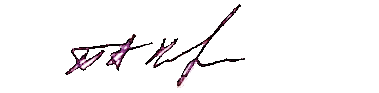 П.А. КоролевЗаведующий кафедрой:Заведующий кафедрой:А.С. Козлов            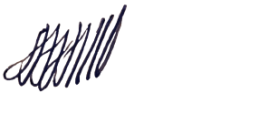 Код и наименование компетенцииКод и наименование индикаторадостижения компетенцииПланируемые результаты обучения по дисциплинеПК-1 Способен проводить анализ предметной области, определять требования к информационной системе и возможности их реализацииИД-ПК-1.2 Анализ и описание предметной области автоматизации, выявление источников информации, анализ исходной документации  в процессе изучения предметной областиСпособен проводить анализ и описание предметной области автоматизации, выявлять источники информации в процессе изучения предметной области.ПК-2 Способен выполнять работы по проектированию информационной системы, разрабатывать прототипы информационных системИД-ПК-2.1 Понимание структуры, состава и принципов функционирования информационных системИД-ПК-2.2 Понимание современных стандартов информационного взаимодействия систем, современные подходы и стандарты автоматизации предприятий и организацииПонимает структуру САПР. Умеет определить основные требования к созданию оптимальных решений для САПР с целью оптимального взаимодействия системы с конечным пользователем по очной форме обучения – 2з.е.72час.Структура и объем дисциплиныСтруктура и объем дисциплиныСтруктура и объем дисциплиныСтруктура и объем дисциплиныСтруктура и объем дисциплиныСтруктура и объем дисциплиныСтруктура и объем дисциплиныСтруктура и объем дисциплиныСтруктура и объем дисциплиныСтруктура и объем дисциплиныОбъем дисциплины по семестрамформа промежуточной аттестациивсего, часКонтактная аудиторная работа, часКонтактная аудиторная работа, часКонтактная аудиторная работа, часКонтактная аудиторная работа, часСамостоятельная работа обучающегося, часСамостоятельная работа обучающегося, часСамостоятельная работа обучающегося, часОбъем дисциплины по семестрамформа промежуточной аттестациивсего, часлекции, часпрактические занятия, часлабораторные занятия, часпрактическая подготовка, часкурсовая работа/курсовой проектсамостоятельная работа обучающегося, часпромежуточная аттестация, час8 семестрЗачет72241236Всего:Зачет72241236Планируемые (контролируемые) результаты освоения: код(ы) формируемой(ых) компетенции(й) и индикаторов достижения компетенцийНаименование разделов, тем;форма(ы) промежуточной аттестацииВиды учебной работыВиды учебной работыВиды учебной работыВиды учебной работыВиды учебной работыСамостоятельная работа, часВиды и формы контрольных мероприятий, обеспечивающие по совокупности текущий контроль успеваемостиформы промежуточного контроля успеваемостиПланируемые (контролируемые) результаты освоения: код(ы) формируемой(ых) компетенции(й) и индикаторов достижения компетенцийНаименование разделов, тем;форма(ы) промежуточной аттестацииКонтактная работаКонтактная работаКонтактная работаКонтактная работаКонтактная работаСамостоятельная работа, часВиды и формы контрольных мероприятий, обеспечивающие по совокупности текущий контроль успеваемостиформы промежуточного контроля успеваемостиПланируемые (контролируемые) результаты освоения: код(ы) формируемой(ых) компетенции(й) и индикаторов достижения компетенцийНаименование разделов, тем;форма(ы) промежуточной аттестацииЛекции, часПрактические занятия, часЛабораторные работы/ индивидуальные занятия, часПрактическая подготовка, часПрактическая подготовка, часвосьмой семестрвосьмой семестрвосьмой семестрвосьмой семестрвосьмой семестрвосьмой семестрвосьмой семестрвосьмой семестрвосьмой семестрПК-1 ИД-ПК-1.2ПК-2 ИД-ПК-2.1ИД-ПК-1.2Раздел I. Основы проектирования в САПР APM WinMachine8416Формы текущего контроля по разделу I:устный опрос, дискуссияПК-1 ИД-ПК-1.2ПК-2 ИД-ПК-2.1ИД-ПК-1.2Тема 1.1 Состав и структура САПР APM WinMachine  .Вопросы автоматизации проектирования на современном производстве.214Формы текущего контроля по разделу I:устный опрос, дискуссияПК-1 ИД-ПК-1.2ПК-2 ИД-ПК-2.1ИД-ПК-1.2Тема 1.2 Базовые блоки автоматизированного проектирования в  APM WinMachine  216Формы текущего контроля по разделу I:устный опрос, дискуссияПК-1 ИД-ПК-1.2ПК-2 ИД-ПК-2.1ИД-ПК-1.2Тема 1.3 Моделирование элементов в САПР APM WinMachine для проведения проектных расчетов 426Формы текущего контроля по разделу I:устный опрос, дискуссияПК-1 ИД-ПК-1.2ПК-2 ИД-ПК-2.1ИД-ПК-1.2Раздел II.   Основы проектирования в САПР Компас 3D.8410Формы текущего контроля по разделу II:устный опрос, дискуссия,  контрольная работа.ПК-1 ИД-ПК-1.2ПК-2 ИД-ПК-2.1ИД-ПК-1.2Тема 2.1 Компас 3D, как система автоматизированного проектирования конструкторской документации. 424Формы текущего контроля по разделу II:устный опрос, дискуссия,  контрольная работа.ПК-1 ИД-ПК-1.2ПК-2 ИД-ПК-2.1ИД-ПК-1.2Тема 2.2  Способы интеграции модулей САПР в существующие программные продукты на примере Компас 3D. 426Формы текущего контроля по разделу II:устный опрос, дискуссия,  контрольная работа.ПК-1 ИД-ПК-1.2ПК-2 ИД-ПК-2.1ИД-ПК-1.2Раздел III.   Основы проектирования в САПР Solid Works8410Формы текущего контроля по разделу III:устный опрос, дискуссия,  контрольная работа.ПК-1 ИД-ПК-1.2ПК-2 ИД-ПК-2.1ИД-ПК-1.2Тема 3.1 Solid Works как продвинутый уровень современной системы автоматизированного проектирования.424Формы текущего контроля по разделу III:устный опрос, дискуссия,  контрольная работа.ПК-1 ИД-ПК-1.2ПК-2 ИД-ПК-2.1ИД-ПК-1.2Тема 3.2 Способы интеграции модулей САПР в Solid Works. Сложности адаптации САПР для ведения конструкторской документации426Формы текущего контроля по разделу III:устный опрос, дискуссия,  контрольная работа.Зачет ЗачетИТОГО за восьмой семестр 24121236ИТОГО за весь период24121236№ ппНаименование раздела и темы дисциплиныСодержание раздела (темы)Раздел IОсновы проектирования в САПР APM WinMachineОсновы проектирования в САПР APM WinMachineТема 1.1Состав и структура САПР APM WinMachine  .Вопросы автоматизации проектирования на современном производстве.Современные машиностроительные САПР. Обзор современных САПР.Тенденции развития САПРТема 1.2Базовые блоки автоматизированного проектирования в  APM WinMachine  Знакомство с основными функциями инженерных САПРТема 1.3Моделирование элементов в САПР APM WinMachine для проведения проектных расчетов Применение цифровых инструментов аналитических и статистических программ для анализа конструкций деталей. Раздел IIОсновы проектирования в САПР Компас 3D.Основы проектирования в САПР Компас 3D.Тема 2.1Компас 3D, как система автоматизированного проектирования конструкторской документации. Знакомство с организационно-техническим комплексом САПР Компас 3D Тема 2.2Способы интеграции модулей САПР в существующие программные продукты на примере Компас 3D. Анализ особенностей САПР. Поиск путей для выработки оптимальных типовых решений при проектировании САПР. Раздел II1Основы проектирования в САПР Solid WorksОсновы проектирования в САПР Solid WorksТема 3.1Solid Works как продвинутый уровень современной системы автоматизированного проектирования.Знакомство с организационно-техническим комплексом САПР Solid WorksТема 3.2Способы интеграции модулей САПР в Solid Works. Сложности адаптации САПР для ведения конструкторской документацииАнализ особенностей САПР. Поиск путей для выработки оптимальных типовых решений при проектировании САПР. № ппНаименование раздела /темы дисциплин, выносимые на самостоятельное изучениеЗадания для самостоятельной работыВиды и формы контрольных мероприятий(учитываются при проведении текущего контроля)Трудоемкость, часРаздел IОсновы проектирования в САПР APM WinMachineОсновы проектирования в САПР APM WinMachineОсновы проектирования в САПР APM WinMachineОсновы проектирования в САПР APM WinMachineТема 1.1Состав и структура САПР APM WinMachine  .Вопросы автоматизации проектирования на современном производстве.1.Изучите цели, задачи и предмет учебной дисциплины. Проведите библиографический анализ по теме Применение компьютера от этапа концептуального проектирования до выпуска готового изделия. Выявите значение автоматизации проектирования на современное производство. Установите межпредметные связи с другими дисциплинами. Дайте определения терминов: САПР, Автоматизированное проектирование.2. Изучите основные САПР применяемые для автоматизации проектирования на современном производстве.3.Выгрузите из реферативных баз цитирования Web of Science или Scopus 10-20 статей, относящихся к теме в рамках дисциплины «Вопросыавтоматизации проектирования на современном производстве». 4.Опишите поисковой запрос и поясните, почему вы сформулировали его таким образом? Как вы выбрали параметры фильтрации результатов? 5.Импортируйте результаты пункта (2) в программу   VOSviewer. Дистрибутив программы или веб-версия находится на сайте https://www.vosviewer.com/ 6.По заголовкам статей постройте облако слов с помощью ресурсов  http://www.tagxedo.com/, http://www.wordle.net/, облако слов. Отчет по результатам выполненной работы по кейс-заданию Для презентации используетсяPowлer Point. 15Раздел IIОсновы проектирования в САПР Компас 3D.Основы проектирования в САПР Компас 3D.Основы проектирования в САПР Компас 3D.Основы проектирования в САПР Компас 3D.Тема 2.2Способы интеграции модулей САПР в существующие программные продукты на примере Компас 3D. 1. Изучите основные САПР применяемые для автоматизации проектирования.2. Структурируйте типовые процессы. 3. Проведите анализ с помощью аналитических и статистических программ с графическим и математическим представлением полученных результатов исследования Отчет по результатам выполненной работы по кейс-заданиюДля презентации используетсяPower Point 15Раздел ШОсновы проектирования в САПР Solid WorksОсновы проектирования в САПР Solid WorksОсновы проектирования в САПР Solid WorksОсновы проектирования в САПР Solid WorksТема 3.1Solid Works как продвинутый уровень современной системы автоматизированного проектирования.1. Изучите основные САПР применяемые для автоматизации проектирования.2. Структурируйте типовые процессы. 3. Проведите анализ с помощью аналитических и статистических программ с графическим и математическим представлением полученных результатов исследования4. Выявите основные элементы позволяющие пользователю интуитивно обучаться работе с САПР5. Сформируйте перечень оптимально реализованных элементов, которые должна содержать проектируемая САПРОтчет по результатам выполненной работы по кейс-заданию Для презентации используетсяPowлer Point.15Уровни сформированности компетенции(-й)Итоговое количество балловв 100-балльной системепо результатам текущей и промежуточной аттестацииОценка в пятибалльной системепо результатам текущей и промежуточной аттестацииПоказатели уровня сформированности Показатели уровня сформированности Показатели уровня сформированности Уровни сформированности компетенции(-й)Итоговое количество балловв 100-балльной системепо результатам текущей и промежуточной аттестацииОценка в пятибалльной системепо результатам текущей и промежуточной аттестацииуниверсальной(-ых) компетенции(-й)общепрофессиональной(-ых) компетенцийпрофессиональной(-ых)компетенции(-й)Уровни сформированности компетенции(-й)Итоговое количество балловв 100-балльной системепо результатам текущей и промежуточной аттестацииОценка в пятибалльной системепо результатам текущей и промежуточной аттестацииОПК-5ИД-ОПК-5.2ОПК-6ИД-ОПК-6.2ОПК-13ИД-ОПК-13.1ПК-4ИД-ПК-4.1ПК-5ИД-ПК-5.1высокий85 – 100отлично/зачтено (отлично)/зачтеноОбучающийся:исчерпывающе и логически стройно излагает учебный материал, умеет связывать теорию с практикой, справляется с решением задач профессиональной направленности высокого уровня сложности, правильно обосновывает принятые решения;формулирует основные задачи;имеет способности в понимании, изложении и практическом использовании ключевых факторов, влияющих на протекание технологических процессов;дополняет теоретическую информацию сведениями, связанными с подготовкой и проведением работ по повышению качества продукции;способен провести анализ состояния метрологического обеспечения; свободно ориентируется в учебной и профессиональной литературе;дает развернутые, исчерпывающие, профессионально грамотные ответы на вопросы, в том числе дополнительные. Обучающийсяприводит полную четкуюаргументацию выбранного решения на основе качественно сделанного анализа;- показывает хорошие теоретические знания, имеетсобственную обоснованную точку зрения на проблему и использует достижения науки и техники, передовой и зарубежный опыт в области проектирования технологических процессов;- может использовать цифровые технологии;- может обеспечивать управление качеством в технологической системе в машиностроении;- способен организовать и проводить научные исследования, связанные с улучшением качества разрабатываемых проектов и программ; - умеет проводить работы по проектированию конструкций деталей и разработке типовых технологических процессов с применением цифровых технологий;-умеет пользоваться автоматизированной системой управления технологическими процессами;-способен выявлять различные виды брака и устанавливать причины его появления; - умеет проводить анализ данных с помощью аналитических и статистических программ с графическим и математическим представлением полученных результатов исследования;- оценивать предложения по предупреждению и ликвидации брака и в технологических процессах.повышенный65 – 84хорошо/зачтено (хорошо)/зачтеноОбучающийся:достаточно подробно, грамотно и по существу излагает изученный материал, приводит и раскрывает в тезисной форме основные понятия;имеет незначительные проблемы при разработке мероприятий по созданию комплексных систем управления качеством; допускает единичные негрубые ошибки при проведении мероприятий по улучшению качества продукции;достаточно хорошо ориентируется в учебной и профессиональной литературе;ответ отражает знание теоретического и практического материала, не допуская существенных неточностей. Обучающийсяприводит подробнуюаргументацию выбранного решения на основе качественно сделанногоанализа;- показывает хорошие теоретические знания; - использует достижения науки и техники, передовой и зарубежный опыт в области управления качеством продукции;- может использовать цифровые технологии;- способен проводить научные исследования, связанные с улучшением качества разрабатываемых программ;умеет проводить работы по проектированию конструкций деталей и разработке типовых технологических процессов с применением цифровых технологий;-способен выявлять различные виды брака и устанавливать причины его появления- может проводить анализ данных с помощью аналитических и статистических программ с графическим и математическим представлением полученных результатов исследования;базовый41 – 64удовлетворительно/зачтено (удовлетворительно)/зачтеноОбучающийся:демонстрирует теоретические знания основного учебного материала дисциплины в объеме, необходимом для дальнейшего освоения ОПОП;с неточностями излагает методики, направленные на повышение качества продукции;демонстрирует фрагментарные знания основной учебной литературы по дисциплине;ответ отражает знания на базовом уровне теоретического и практического материала в объеме, необходимом для дальнейшей учебы и предстоящей работы по профилю обучения.Обучающийся- показывает достаточные теоретические знания; - использует достижения науки и техники, передовой и зарубежный опыт в области управления качеством продукции;- может использовать цифровые технологии;  - умеет проводить работы по проектированию конструкций деталей и разработке типовых технологических процессов с применением цифровых технологий;- способен выявлять отдельные виды брака и устанавливать причины его появления низкий0 – 40неудовлетворительно/не зачтеноОбучающийся:демонстрирует фрагментарные знания теоретического и практического материала, допускает грубые ошибки при его изложении на занятиях и в ходе промежуточной аттестации;испытывает серьёзные затруднения в применении теоретических положений при решении практических задач профессиональной направленности стандартного уровня сложности, не владеет необходимыми для этого навыками и приёмами;выполняет задания только по образцу и под руководством преподавателя;ответ отражает отсутствие знаний на базовом уровне теоретического и практического материала в объеме, необходимом для дальнейшей учебы.Обучающийся:демонстрирует фрагментарные знания теоретического и практического материала, допускает грубые ошибки при его изложении на занятиях и в ходе промежуточной аттестации;испытывает серьёзные затруднения в применении теоретических положений при решении практических задач профессиональной направленности стандартного уровня сложности, не владеет необходимыми для этого навыками и приёмами;выполняет задания только по образцу и под руководством преподавателя;ответ отражает отсутствие знаний на базовом уровне теоретического и практического материала в объеме, необходимом для дальнейшей учебы.Обучающийся:демонстрирует фрагментарные знания теоретического и практического материала, допускает грубые ошибки при его изложении на занятиях и в ходе промежуточной аттестации;испытывает серьёзные затруднения в применении теоретических положений при решении практических задач профессиональной направленности стандартного уровня сложности, не владеет необходимыми для этого навыками и приёмами;выполняет задания только по образцу и под руководством преподавателя;ответ отражает отсутствие знаний на базовом уровне теоретического и практического материала в объеме, необходимом для дальнейшей учебы.№ ппФормы текущего контроляПримеры типовых заданий1Контрольная работа по теме1:«Прочностной расчет оболочной модели кронштейна,  построенного с использованием редактора  APM Studio»Выполнить статический расчет модели кронштейна с использованием редактора APM Studio, изображенной на рисунке .Пластин имеют толщину 2 мм, кронштейн— толщину 1 мм. Материал всех пластины — сталь Ст 3кп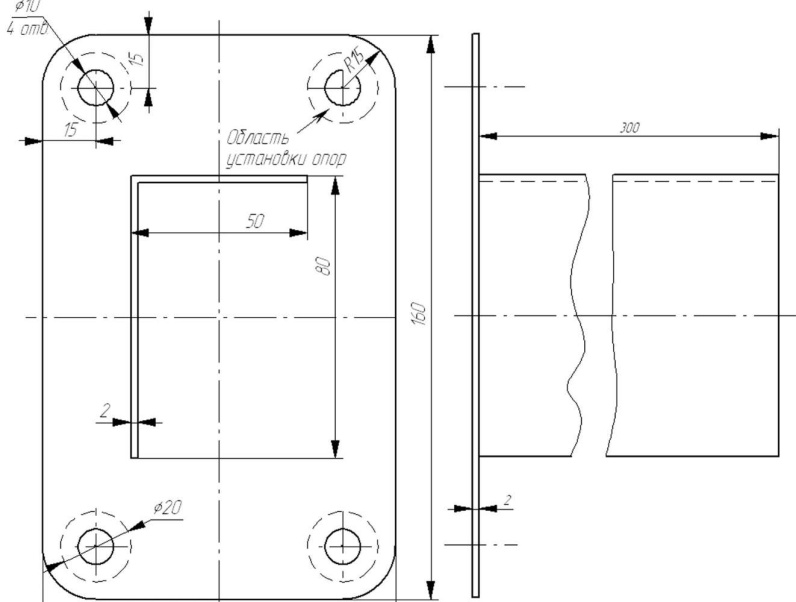 Контрольная работа по теме 2:«Прочностной расчет оболочной модели кронштейна,  построенного с использованием Компас 3DВыполнить статический расчет модели кронштейна с использованием редактора APM Studio, изображенной на рисунке .Пластин имеют толщину 2 мм, кронштейн— толщину 1 мм. Материал всех пластины — сталь Ст 3кп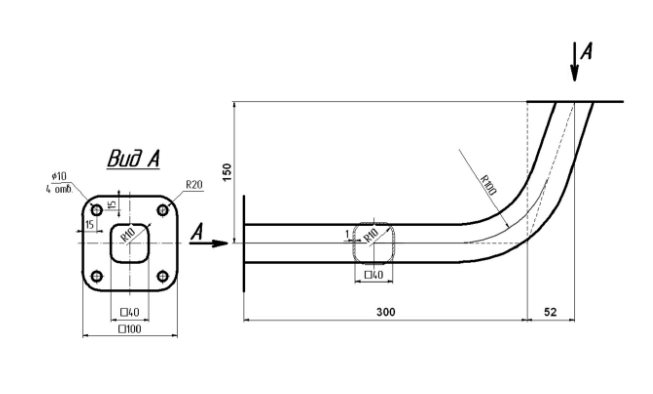 Форма промежуточной аттестацииТиповые контрольные задания и иные материалыдля проведения промежуточной аттестации:Зачет: в устной форме по билетамБилет 11. Виды обеспечения САПР?2. Стратегия случайного поиска?Билет 2 1. Процесс проектирования с информационной точки зрения?2. Функции подсистемы проектированияБилет 3 1. Что такое САПР?2. Какие математические модели используются в САПРэкзамен:в устной форме по билетамРекомендуется установить распределение баллов по вопросам билета: например1-й вопрос: 0 – 9 баллов2-й вопрос: 0 – 9 балловпрактическое задание: 0 – 12 балловОбучающийся:демонстрирует знания, отличающиеся глубиной и содержательностью, дает полный исчерпывающий ответ, как на основные вопросы билета, так и на дополнительные;свободно владеет научными понятиями, ведет диалог и вступает в научную дискуссию;способен к интеграции знаний по определенной теме, структурированию ответа, к анализу положений существующих теорий, научных школ, направлений по вопросу билета;логично и доказательно раскрывает проблему, предложенную в билете;свободно выполняет практические задания повышенной сложности, предусмотренные программой, демонстрирует системную работу с основной и дополнительной литературой.Ответ не содержит фактических ошибок и характеризуется глубиной, полнотой, уверенностью суждений, иллюстрируется примерами, в том числе из собственной практики; может использовать цифровые технологии.24 -30 баллов5экзамен:в устной форме по билетамРекомендуется установить распределение баллов по вопросам билета: например1-й вопрос: 0 – 9 баллов2-й вопрос: 0 – 9 балловпрактическое задание: 0 – 12 балловОбучающийся:показывает достаточное знание учебного материала, но допускает несущественные фактические ошибки, которые способен исправить самостоятельно благодаря наводящему вопросу;недостаточно раскрыта проблема по одному из вопросов билета;недостаточно логично построено изложение вопроса;успешно выполняет предусмотренные в программе практические задания средней сложности, активно работает с основной литературой;демонстрирует, в целом, системный подход к решению практических задач, к самостоятельному пополнению и обновлению знаний в ходе дальнейшей учебной работы и профессиональной деятельности. В ответе раскрыто, в основном, содержание билета, имеются неточности при ответе на дополнительные вопросы;- может использовать цифровые технологии.12 – 23 баллов4экзамен:в устной форме по билетамРекомендуется установить распределение баллов по вопросам билета: например1-й вопрос: 0 – 9 баллов2-й вопрос: 0 – 9 балловпрактическое задание: 0 – 12 балловОбучающийся:показывает знания фрагментарного характера, которые отличаются поверхностностью и малой содержательностью, допускает фактические грубые ошибки;не может обосновать закономерности и принципы, объяснить факты, нарушена логика изложения, отсутствует осмысленность представляемого материала, представления о межпредметных связях слабые;справляется с выполнением практических заданий, предусмотренных программой, знаком с основной литературой, рекомендованной программой, допускает погрешности и ошибки при теоретических ответах и в ходе практической работы.Содержание билета раскрыто слабо, имеются неточности при ответе на основные и дополнительные вопросы билета, ответ носит репродуктивный характер. Неуверенно, с большими затруднениями решает практические задачи или не справляется с ними самостоятельно.6 – 11 баллов3экзамен:в устной форме по билетамРекомендуется установить распределение баллов по вопросам билета: например1-й вопрос: 0 – 9 баллов2-й вопрос: 0 – 9 балловпрактическое задание: 0 – 12 балловОбучающийся обнаруживает существенные пробелы в знаниях основного учебного материала, допускает принципиальные ошибки в выполнении предусмотренных программой практических заданий. На большую часть дополнительных вопросов по содержанию экзамена затрудняется дать ответ или не дает верных ответов.0 – 5 баллов2Форма контроля100-балльная система Пятибалльная системаТекущий контроль:  - опрос0 - 5 баллов2 – 5 или зачтено/не зачтено- коллоквиум0 - 15 баллов2 – 5 или зачтено/не зачтено - участие в дискуссии на семинаре0 - 10 баллов2 – 5 или зачтено/не зачтено - контрольная работа (темы 1-2)0 - 20 баллов2 – 5 или зачтено/не зачтено - контрольная работа (темы 3)0 - 20 баллов2 – 5 или зачтено/не зачтеноПромежуточная аттестация (тесты)0 - 30 балловотличнохорошоудовлетворительнонеудовлетворительнозачтеноне зачтеноИтого за дисциплинуэкзамен 0 - 100 балловотличнохорошоудовлетворительнонеудовлетворительнозачтеноне зачтено100-балльная системапятибалльная системапятибалльная система100-балльная системазачет с оценкой/экзамензачет85 – 100 балловотличнозачтено (отлично)зачтено65 – 84 балловхорошозачтено (хорошо)зачтено41 – 64 балловудовлетворительнозачтено (удовлетворительно)зачтено0 – 40 балловнеудовлетворительноне зачтеноНаименование учебных аудиторий, лабораторий, мастерских, библиотек, спортзалов, помещений для хранения и профилактического обслуживания учебного оборудования и т.п.Оснащенность учебных аудиторий, лабораторий, мастерских, библиотек, спортивных залов, помещений для хранения и профилактического обслуживания учебного оборудования и т.п.119071, г. Москва, Улица Донская, дом 39, строение 6119071, г. Москва, Улица Донская, дом 39, строение 6аудитории для проведения занятий лекционного типакомплект учебной мебели, технические средства обучения, служащие для представления учебной информации большой аудитории: ноутбук;проектор,аудитории для проведения занятий семинарского типа, групповых и индивидуальных консультаций, текущего контроля и промежуточной аттестациикомплект учебной мебели, технические средства обучения, служащие для представления учебной информации большой аудитории: ноутбук,проектор,аудитории для проведения занятий по практической подготовке, групповых и индивидуальных консультацийкомплект учебной мебели, технические средства обучения, служащие для представления учебной информации большой аудитории: 10 персональных компьютеров, принтеры; специализированное оборудование: плоттер, термопресс, манекены, принтер текстильный, стенды с образцами.Помещения для самостоятельной работы обучающихсяОснащенность помещений для самостоятельной работы обучающихсячитальный зал библиотеки:компьютерная техника;
подключение к сети «Интернет»Необходимое оборудованиеПараметрыТехнические требованияПерсональный компьютер/ ноутбук/планшет,камера,микрофон, динамики, доступ в сеть ИнтернетВеб-браузерВерсия программного обеспечения не ниже: Chrome 72, Opera 59, Firefox 66, Edge 79, Яндекс.Браузер 19.3Персональный компьютер/ ноутбук/планшет,камера,микрофон, динамики, доступ в сеть ИнтернетОперационная системаВерсия программного обеспечения не ниже: Windows 7, macOS 10.12 «Sierra», LinuxПерсональный компьютер/ ноутбук/планшет,камера,микрофон, динамики, доступ в сеть ИнтернетВеб-камера640х480, 15 кадров/сПерсональный компьютер/ ноутбук/планшет,камера,микрофон, динамики, доступ в сеть ИнтернетМикрофонлюбойПерсональный компьютер/ ноутбук/планшет,камера,микрофон, динамики, доступ в сеть ИнтернетДинамики (колонки или наушники)любыеПерсональный компьютер/ ноутбук/планшет,камера,микрофон, динамики, доступ в сеть ИнтернетСеть (интернет)Постоянная скорость не менее 192 кБит/с№ п/пАвтор(ы)Наименование изданияВид издания (учебник, УП, МП и др.)ИздательствоГодизданияАдрес сайта ЭБСили электронного ресурса (заполняется для изданий в электронном виде)Количество экземпляров в библиотеке Университета10.1 Основная литература, в том числе электронные издания10.1 Основная литература, в том числе электронные издания10.1 Основная литература, в том числе электронные издания10.1 Основная литература, в том числе электронные издания10.1 Основная литература, в том числе электронные издания10.1 Основная литература, в том числе электронные издания10.1 Основная литература, в том числе электронные издания10.1 Основная литература, в том числе электронные издания1А.П.КарпенкОсновы автоматизированного проектированияУчебникНИЦ ИНФРА-М, 2018http://znanium.com/catalog/product/96257872Акулович Л. М. Шелег В. К.Основы автоматизированного проектирования технологических процессов в машиностроенииУчебное пособиеИНФРА-М2019http://znanium.com/catalog/product/987418510.2 Дополнительная литература, в том числе электронные издания 10.2 Дополнительная литература, в том числе электронные издания 10.2 Дополнительная литература, в том числе электронные издания 10.2 Дополнительная литература, в том числе электронные издания 10.2 Дополнительная литература, в том числе электронные издания 10.2 Дополнительная литература, в том числе электронные издания 10.2 Дополнительная литература, в том числе электронные издания 10.2 Дополнительная литература, в том числе электронные издания 1Божко А.Н. и др.Основы автоматизированного проектированияУчебникИнфра-М2021https://znanium.com/catalog/document?id=36507852А. Ю. ФридриховнаОсновы автоматизированного проектированияУчебное пособиеВысшая школа2013https://znanium.com/catalog/document?id=2258711210.3 Методические материалы (указания, рекомендации по освоению дисциплины  авторов РГУ им. А. Н. Косыгина)10.3 Методические материалы (указания, рекомендации по освоению дисциплины  авторов РГУ им. А. Н. Косыгина)10.3 Методические материалы (указания, рекомендации по освоению дисциплины  авторов РГУ им. А. Н. Косыгина)10.3 Методические материалы (указания, рекомендации по освоению дисциплины  авторов РГУ им. А. Н. Косыгина)10.3 Методические материалы (указания, рекомендации по освоению дисциплины  авторов РГУ им. А. Н. Косыгина)10.3 Методические материалы (указания, рекомендации по освоению дисциплины  авторов РГУ им. А. Н. Косыгина)10.3 Методические материалы (указания, рекомендации по освоению дисциплины  авторов РГУ им. А. Н. Косыгина)10.3 Методические материалы (указания, рекомендации по освоению дисциплины  авторов РГУ им. А. Н. Косыгина)1Королев П.А. Хозина Е.Н,Использование STRUCTURE 3D в программном продукте APM WinMachine  для проектирования и оптимизации технологических процессовУчебное пособиеФГБОУ ВО РГУ им. А.Н. Косыгина202120№ ппЭлектронные учебные издания, электронные образовательные ресурсыЭБС «Лань» http://www.e.lanbook.com/«Znanium.com» научно-издательского центра «Инфра-М»http://znanium.com/ Электронные издания «РГУ им. А.Н. Косыгина» на платформе ЭБС «Znanium.com» http://znanium.com/…Профессиональные базы данных, информационные справочные системыЯндекс.Диск …https://disk.yandex.ru/Nitro Reader 5.5…https://nitro-pdf.ru.uptodown.com/windowsPDF-XChange Viewer https://www.tracker-software.com/product/pdf-xchange-viewer…Foxit Readerhttps://www.foxitsoftware.com/ru/№п/пПрограммное обеспечениеРеквизиты подтверждающего документа/ Свободно распространяемоеWindows 10 Pro, MS Office 2019 контракт № 18-ЭА-44-19 от 20.05.2019PrototypingSketchUp: 3D modeling for everyoneконтракт № 18-ЭА-44-19 от 20.05.2019V-Ray для 3Ds Max контракт № 18-ЭА-44-19 от 20.05.2019APM WinMachineконтракт № 18-ЭА-44-19 от 20.05.2019eLIBRARY.RU [Электронный ресурс] : научная электронная библиотека – Режимдоступа: http://elibrary.ru/defaultx.asp, свободныйМенеджер образования [Электронный ресурс]: портал информационной поддержкируководителей образовательных учрежденийпортал информационной поддержкируководителей образовательных учреждений. – Режим доступа: https://www.menobr.ru/, Статистика российского образования [Электронный ресурс Режим доступа: http://stat.edu.ru/, свободныйЦентр оценки качества образования ИСМО РАО [Электронный ресурс]Режим доступа:http://www.centeroko.ru/,свободный№ ппгод обновления РПДхарактер изменений/обновлений с указанием разделаномер протокола и дата заседания кафедры